Município:BARRA DO QUARAÍVotação por SeçãoEleição MajoritáriaPrefeitoEleição ProporcionalVereadorLegenda - Vereador* Candidato indeferido ou renuncianteÚltima totalização: 27/10/2016 15:42:34(c)2016 - TRE-RS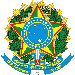 Tribunal Regional EleitoralEleições 2016Rio Grande do SulDIVULGAÇÃO DOS RESULTADOS1º TurnoPos.CandidatoNro.PartidoVotação1IAD MAHOUD ABDER RAHIM CHOLI40PSB13192ELY MANOEL ROSA20PSC1005Nulos51Brancos33  Quadro-Resumo da Votação Majoritária  Quadro-Resumo da Votação Majoritária  Quadro-Resumo da Votação MajoritáriaAptos2725Comparecimento240888.37%Abstenção31711.63%Pos.CandidatoNro.PartidoVotação1CARLOS ALBERTO DA ROSA FILHO13013PT2062RICHARD ANTONIO DE SOUZA GENERALY13123PT1963LUIS FERNANDO ALONSO13607PT1654NIVALDO ANTUNES MEDEIROS14580PTB1455FERNANDO BALBUENA DA SILVEIRA14777PTB1266IDELCIO PILLAR RODRIGUES12777PDT1167VALDEMAR ALVES13513PT1118ZULMA CLEDY ROLIM SIMIONATO40777PSB1039ROGERIO BLANCO NETO14014PTB9410ENEIAS FONSECA DE LIMA12012PDT9411LUIZ CARLOS DA ROSA40797PSB9112ORNELIO TEIXEIRA40123PSB8013CRISTIANO GARCIA ROSA20111PSC7314ARI CHARÃO14123PTB6915ALAIR BICA GONÇALVES14605PTB6816LUIS VALMIR ARANDA VINCENTI11111PP6717LUCIANO CARDOSO RAMOS11622PP5718DOGLAS RODRIGUES DA SILVA14555PTB5619ROSA MARIA CEZAR DA CRUZ13258PT4120JUSSARA LOPES DORNELES14610PTB3921RODOLFO SAMUEL JAUREGUIBERRY20333PSC3822HOSNI MOHAMMAD MUSTAFA12000PDT3823DENISE HIPOLITO PATTA20555PSC3124SUELEN SILVA ROCHA14614PTB2725NARA GAIER COELHO14111PTB2426VERÔNICA RUIZ OLIVEIRA40008PSB2027DERLY PIRES PEREIRA11123PP1328THAIS MARTINS DA COSTA40207PSB1329CLARENICIE BALOK ALEGRE14548PTB1230ADRIANA MOREIRA SARAIVA11125PP1031ORISTELA DOS SANTOS MELLO13103PT832MARIA ESTELA LOPES PATA12110PDT733ARIELE DOS SANTOS MAURANTE12123PDT334ROSANGELA MACHADO GUSMAO20666PSC235ANTONIO CESAR BENITES SOARES *20222PSC0Nulos42Brancos19Pos.PartidoVotação1PSC392PSB293PT114PP95PTB86PDT8  Quadro-Resumo da Votação Proporcional  Quadro-Resumo da Votação Proporcional  Quadro-Resumo da Votação ProporcionalAptos2725Comparecimento240888.37%Abstenção31711.63%